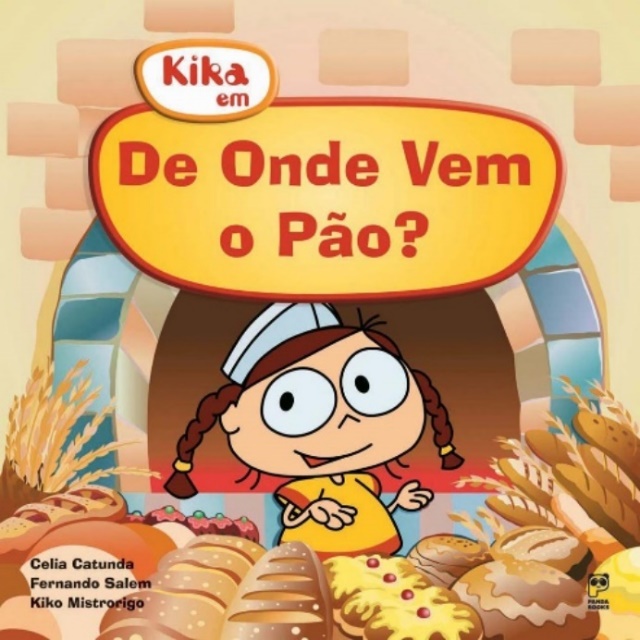  Disponível em: http://www.mundoovo.com.br/2013/alternativas-saudaves-para-festas/pig-bun-themoonblushbaker/. Acessado em 31 de mar. de 2020.PÃO DE MINUTOINGREDIENTES2 xícaras de chá de farinha de trigo peneirada2 ovos2 colheres de sopa de açúcar1 colher de sopa de manteiga ou margarina1 colher de fermento em pó1 colher de chá de salMODO DE FAZERPeneire a farinha de trigo numa tigela, forme um buraco no centro da farinha e coloque os ovos, o açúcar, a margarina, o fermento em pó e o sal. Misture os ingredientes e amasse-os suavemente até a massa soltar das mãos. Faça bolinhos com a massa. Coloque-os em assadeira untada com manteiga ou margarina. Pincele gema de ovo nos pãezinhos, se quiser. Asse-os em temperatura média por mais ou menos 15 minutos.Disponível em: https://misturadealegria.blogspot.com/2010/11/trabalhando-com-receitas.html. Acessado em: 30 de mar. de 2020.1-Este texto é uma:(     ) Fábula          (     ) Carta          (     ) Receita2- O que esse texto nos ensina?______________________________________________________________________________________________________________________________________________________________________________________________________________________________3- Qual é o título da receita? O título sempre nos dá uma pista sobre o que a receita vai preparar. Fale um pouco sobre isso.__________________________________________________________________________________________________________________________________________________________________________________________________________________________________________________________________________________________________________________________________________________________________________________ 4- Além do título, as receitas estão sempre divididas em duas partes importantes. Quais são elas?____________________________________________________________________________________________________________________________________________________ 5- O que a parte dos ingredientes nos ensina?______________________________________________________________________________________________________________________________________________________________________________________________________________________________6- O que a parte do modo de fazer nos ensina?______________________________________________________________________________________________________________________________________________________________________________________________________________________________7- Quantos ingredientes são necessários para fazer essa receita do Pão de Minuto? Quais são eles?______________________________________________________________________________________________________________________________________________________________________________________________________________________________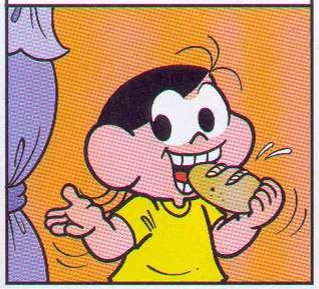 Disponível em: https://DocPlayer.com.br.Acessado em 31 de mar. de 2020.Observe abaixo, duas instruções dadas no modo de fazer na receita do “Pão de Minuto”:Peneire a farinha de trigo numa tigela.Forme um buraco no centro da farinha e coloque os ovos, o açúcar, a margarina, o fermento em pó e o sal. Essas instruções dão algumas explicações do passo a passo que deve ser feito para o “Pão de Minuto” ser preparado com sucesso.8- Agora, identifique na receita do “Pão de Minuto” mais três ações que devem ser feitas para preparar o pão. Circule com lápis de cor as palavras que indicam essas ações (pedido, ordem).a)_________________________________________________________________________________________________________________________________________________________________________________________________________________b)_________________________________________________________________________________________________________________________________________________________________________________________________________________c)_________________________________________________________________________________________________________________________________________________________________________________________________________________9- O “Pão de Minuto” é um deliciosa pão feito com farinha de trigo. Agora, faça uma pesquisa no caderno de receitas da sua casa, na internet, ou até mesmo converse com alguma pessoa mais velha e descubra a receita de outra quitanda que podemos fazer com farinha de trigo. Escreva essa receita e não esqueça de compartilhar com os colegas quando retornarem para a Escola.  Recorte gravuras ou desenhe para ilustrar.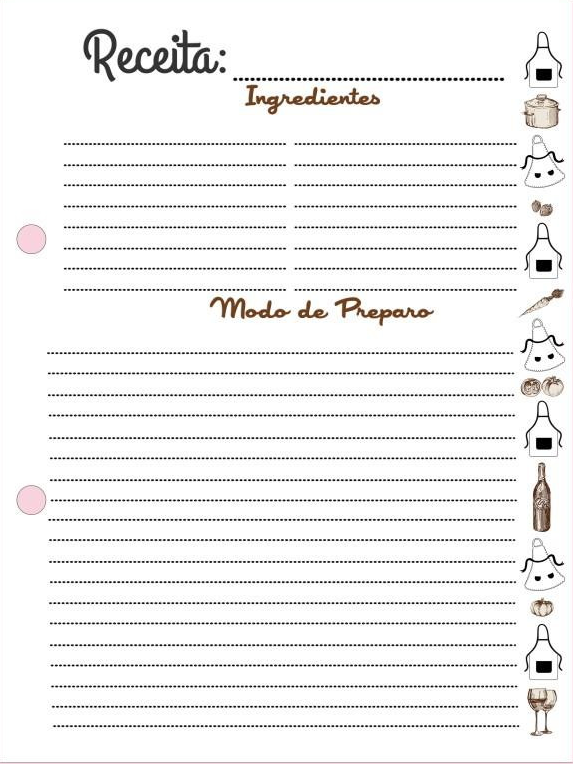 Disponível em: https://www.elo7.com.br/folhas-para-receitas/dp/94AE71. Acessado em: 31 de mar. de 2020.10- Agora que você já descobriu tantas coisas sobre as receitas culinárias, leia as frases abaixo e classifique-as de acordo com a legenda:                   (  V  ) Para resposta verdadeira  ou     (  F  ) Para resposta falsa (      ) O Modo de fazer pode também ser chamado de Tempo de preparo. (      ) Os ingredientes devem ser escritos antes do Modo de fazer. (      ) Título, Ingredientes e Modo de fazer são as partes principais de uma receita. (      ) O Título da receita se refere ao alimento que será preparado. (      ) O Modo de fazer é escrito na ordem em que as ações devem ser feitas. (      ) Ingredientes devem ser listados um ao lado do outro. (      ) O Modo de fazer pode apresentar numerais para indicar a ordem em que as ações devem ser realizadas. 11- Ordene as sílabas e descubra algumas palavras:12- Magali é a boleira da Panificadora “Bom Sabor” e o bolo mais apreciado pelos clientes de lá é o “Bolo de Cenoura”. Uma cliente que compra todos os dias um pedaço do bolo pediu a ela para lhe ensinar a fazê-lo, por isso, Magali escreveu a receita. BOLO DE CENOURAINGREDIENTES1copo de óleo3 ovos inteiros3 a 4 cenouras médias1colher de fermento em pó2 copos de açúcar2 copos de farinha de trigo.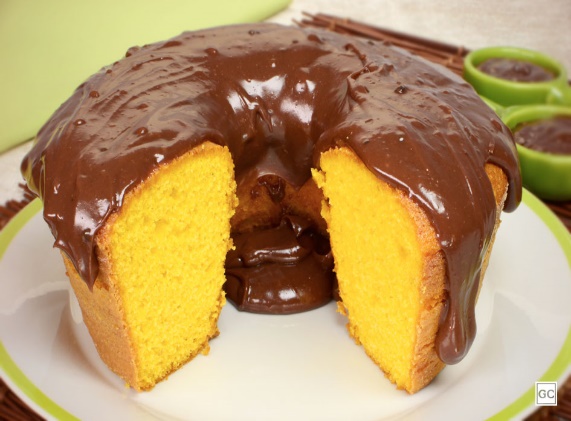 Disponível em: https://guiadacozinha.com.br/receitas/bolcenoura-com-chocolate/  Acessado em 31 de mar. de 2020a) Essa é uma receita doce ou salgada?____________________________________________________________________________________________________________________________________________________b) Como você chegou à conclusão que trata de uma receita doce?______________________________________________________________________________________________________________________________________________________________________________________________________________________________c) Por que será que esse bolo é tão apreciado pelos clientes da Panificadora “Bom Sabor”?______________________________________________________________________________________________________________________________________________________________________________________________________________________________d) Com apenas essas informações, é possível fazermos esse bolo? Por quê?______________________________________________________________________________________________________________________________________________________________________________________________________________________________13- Eu faço assim: MODO DE FAZERBater tudo no liquidificador: o óleo, os ovos e as cenouras, até ficarem bem esmagados. Colocar em uma bacia e acrescentar 2 copos de açúcar e 2 copos de farinha de trigo. Misturar tudo com 1 colher de sopa de fermento em pó. Untar bem a forma e levar   ao forno pré-aquecido por aproximadamente 40 minutos.a) Qual a parte da receita Magali havia esquecido de escrever na receita do “Bolo de Cenoura”?____________________________________________________________________________________________________________________________________________________b) Quais ações Magali descreveu durante o processo da receita “Bolo de Cenoura”? Circule-as com lápis de cor no texto e depois escreva as palavras nas linhas abaixo:______________________________________________________________________________________________________________________________________________________________________________________________________________________________14- Algumas pessoas não sabem que as ações no modo de fazer de uma receita tem que ser escritas em forma de ordem, por isso Magali escreveu assim.Então, vamos ajudá-la reescrevendo a receita do “Bolo de Cenoura”, mas agora colocando todas as ações em forma de ordem o modo de fazer?________________________________________________________________________________________________________________________________________________________________________________________________________________________________________________________________________________________________________________________________________________________________________________________________________________________________________________________________________________________________________________________________________________________________________________________________________________Respostas:1- (  X  ) Receita2- Esse texto nos ensina a fazer um pão.3- O título da receita é “Pão de Minuto”. ( Pessoal )4- Ingredientes e Modo de Fazer.5- Essa parte nos ensina o que e o quanto devemos usar de cada ingrediente. 6-O Modo de Fazer é a parte que nos ensina o passo a passo da receita.7- Para fazer a receita do pão de minuto são necessários 6 ingredientes e são eles: farinha de trigo, ovos, açúcar, manteiga ou margarina, fermento em pó e sal.8-a) Misture os ingredientes.b) Coloque-os em assadeira untada com manteiga ou margarina.c) Pincele gema de ovo nos pãezinhos, se quiser.9- Pessoal10- (  V  ) O Modo de fazer pode também ser chamado de Tempo de preparo. (  V  ) Os ingredientes devem ser escritos antes do Modo de fazer. (  V  ) Título, Ingredientes e Modo de fazer são as partes principais de uma receita. (   F  ) O Título da receita se refere ao alimento que será preparado. (  V  ) O Modo de fazer é escrito na ordem em que as ações devem ser feitas. (   F  ) Ingredientes devem ser listados um ao lado do outro. (  V  ) O Modo de fazer pode apresentar numerais para indicar a ordem em que as ações devem ser realizadas. 11- 12-a) Essa é uma receita doce.b) Resposta Pessoal (espera que o estudante observe a presença do título e da ilustração sugestiva do alimento)c) Resposta Pessoald) Não é possível fazermos o bolo porque uma receita só pode ser executada se tivermos o modo de preparo.13- a) Modo de Fazer.b) bater; colocar; acrescentar; misturar; untar;14-Bata tudo no liquidificador: o óleo, os ovos e as cenouras, até ficarem bem esmagados. Coloque em uma bacia e acrescente 2 copos de açúcar e 2 copos de farinha de trigo. Misture tudo com 1 colher de sopa de fermento em pó. Unte bem a forma e leve ao forno pré-aquecido por aproximadamente 40 minutos.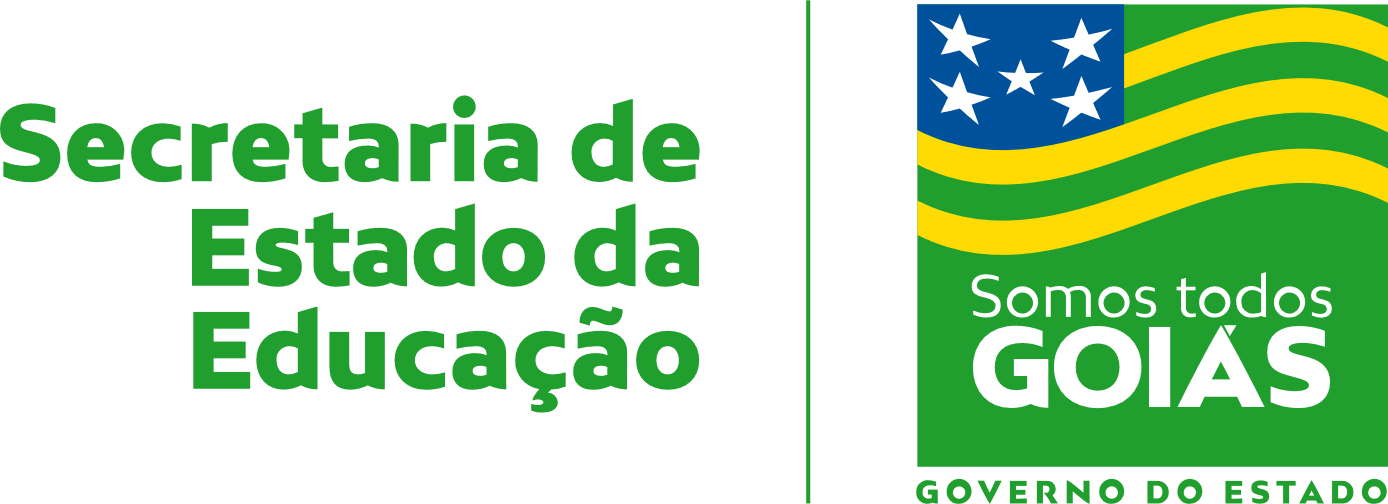 Nome:Data: ___/___/2020Unidade Escolar:Unidade Escolar:Ano: 3ºComponente Curricular: Língua PortuguesaComponente Curricular: Língua PortuguesaComponente Curricular: Língua PortuguesaComponente Curricular: Língua PortuguesaTema/ Conhecimento: Texto Instrucional - ReceitaTema/ Conhecimento: Texto Instrucional - ReceitaTema/ Conhecimento: Texto Instrucional - ReceitaTema/ Conhecimento: Texto Instrucional - ReceitaCódigos de Habilidades: (EF03LP11-A) Ler e compreender, com autonomia, textos injuntivos instrucionais, como receitas, manual de instrução, considerando a situação comunicativa e o tema/assunto do texto. (EF03LP11-B) Compreender que os textos injuntivos instrucionais apresentam estrutura específica: verbos imperativos, indicação de passos a serem seguidos, bem como mescla de palavras, imagens e recursos gráfico-visuais. (EF03LP14-C) Produzir textos injuntivos instrucionais, com a estrutura própria desses textos, como verbos imperativos, indicação de passos ser seguidos, e mesclando palavras, imagens e recursos gráficos visuais, considerando a situação comunicativa e o tema/assunto do texto.Códigos de Habilidades: (EF03LP11-A) Ler e compreender, com autonomia, textos injuntivos instrucionais, como receitas, manual de instrução, considerando a situação comunicativa e o tema/assunto do texto. (EF03LP11-B) Compreender que os textos injuntivos instrucionais apresentam estrutura específica: verbos imperativos, indicação de passos a serem seguidos, bem como mescla de palavras, imagens e recursos gráfico-visuais. (EF03LP14-C) Produzir textos injuntivos instrucionais, com a estrutura própria desses textos, como verbos imperativos, indicação de passos ser seguidos, e mesclando palavras, imagens e recursos gráficos visuais, considerando a situação comunicativa e o tema/assunto do texto.Códigos de Habilidades: (EF03LP11-A) Ler e compreender, com autonomia, textos injuntivos instrucionais, como receitas, manual de instrução, considerando a situação comunicativa e o tema/assunto do texto. (EF03LP11-B) Compreender que os textos injuntivos instrucionais apresentam estrutura específica: verbos imperativos, indicação de passos a serem seguidos, bem como mescla de palavras, imagens e recursos gráfico-visuais. (EF03LP14-C) Produzir textos injuntivos instrucionais, com a estrutura própria desses textos, como verbos imperativos, indicação de passos ser seguidos, e mesclando palavras, imagens e recursos gráficos visuais, considerando a situação comunicativa e o tema/assunto do texto.Códigos de Habilidades: (EF03LP11-A) Ler e compreender, com autonomia, textos injuntivos instrucionais, como receitas, manual de instrução, considerando a situação comunicativa e o tema/assunto do texto. (EF03LP11-B) Compreender que os textos injuntivos instrucionais apresentam estrutura específica: verbos imperativos, indicação de passos a serem seguidos, bem como mescla de palavras, imagens e recursos gráfico-visuais. (EF03LP14-C) Produzir textos injuntivos instrucionais, com a estrutura própria desses textos, como verbos imperativos, indicação de passos ser seguidos, e mesclando palavras, imagens e recursos gráficos visuais, considerando a situação comunicativa e o tema/assunto do texto.